Better Health’s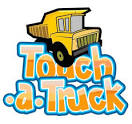  Saturday, May 2nd, 2020 Dirtbag Ales5435 Corporation Dr, Hope Mills, NC 283489-10 Sensory Friendly, 10-2 all the horns and lights!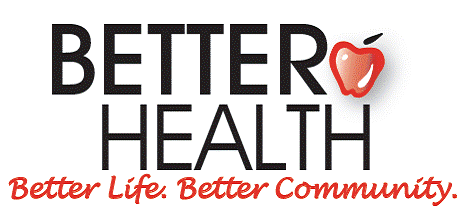 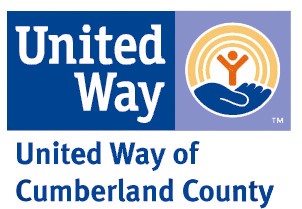 